Babol Noshirvani
University of Technology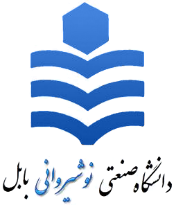 Office of Scientific Collaborations
and International Affairs (OSCIA)Visitor Researcher’s Application FormSection A: Personal InformationTitle:		Prof. 		Dr.  			Mr.  			Ms. 	Name (as in passport): 		Last: _________________________________________________				First: _________________________________________________				Middle: _______________________________________________Marital Status:      Married     Single  	      Date of Birth (dd/mm/yy): ____/____/____Gender:   Male   Female 			Religion: ______________________Passport (No/ID No): __________________ Place of Issue: _____________________________Date of Expiry (dd/mm/yy): ___/___/___ Nationality: __________ Place of Birth: ___________Languages: Native _______________ Other(s) _______________________________________Please provide a copy of your C.V.Contact Address:House/Street or P.O. Box: _____________________ City/Town: _________________________State/Area: _______________ Postal Code: ________________ Country: __________________Telephone: Country Code: _______ Town/Area Code: _______ Number: __________________Mobile: Country Code: _______ Town/Area Code: _______ Number: _____________________Fax: Country Code: _______ Town/Area Code: _______ Number: ________________________Email(s): ______________________________________________________________________Permanent Home Address (if different from above):House/Street or P.O. Box: _____________________ City/Town: _________________________State/Area: _______________ Postal Code: ________________ Country: __________________Emergency Contact:Name: _______________________________________ Relationship: _____________________House/Street or P.O. Box: _____________________ City/Town: _________________________State/Area: _______________ Postal Code: ________________ Country: __________________Telephone: Country Code: _______ Town/Area Code: _______ Number: __________________Mobile: Country Code: _______ Town/Area Code: _______ Number: _____________________Fax: Country Code: _______ Town/Area Code: _______ Number: ________________________Email(s): ______________________________________________________________________InstitutionInstitution Name: _______________________________________________________________International Relations Office/Administrative OfficeThe Director:Title: _________________________ Name: ________________________________________________Street or P.O. Box: ________________________ City/Town: __________________________________State/Area: _____________________ Postal Code _____________ Country: ______________________Telephone: Country Code: ___________ Town/Area Code: _________ Number: ___________________Mobile: Country Code: ___________ Town/Area Code: _________ Number: ______________________Fax: Country Code: ___________ Town/Area Code: _________ Number: _________________________Email(s): _____________________________________________________________________________Academic Supervisor in Home University:Title: _________________________ Name: ________________________________________________Position: ______________________ Department: ____________________________________________Street or P.O. Box: ________________________ City/Town: __________________________________State/Area: _____________________ Postal Code _____________ Country: ______________________Telephone: Country Code: ___________ Town/Area Code: _________ Number: ___________________Mobile: Country Code: ___________ Town/Area Code: _________ Number: ______________________Fax: Country Code: ___________ Town/Area Code: _________ Number: _________________________Email(s): _____________________________________________________________________________* Could you kindly submit an official letter from your supervisor approving your study at BNUT.Your Academic QualificationBachelor Degree  			Master Degree 			Ph.D. Major: _______________________________________________________________________________* Could you kindly submit a copy of your certificate with this form.Section B: Financial PartWho will finance your visit?    Yourself     Your University     An Organization     Other Name of Sponsor: ______________________________________________________________________Title: _________________________ Name: ________________________________________________Position: ______________________ Department: ____________________________________________Street or P.O. Box: ________________________ City/Town: __________________________________State/Area: _____________________ Postal Code _____________ Country: ______________________Telephone: Country Code: ___________ Town/Area Code: _________ Number: ___________________Mobile: Country Code: ___________ Town/Area Code: _________ Number: ______________________Fax: Country Code: ___________ Town/Area Code: _________ Number: _________________________Email(s): _____________________________________________________________________________* Could your kindly submit an official letter approving the sponsorship.Section C: Research at BNUTHost Unit: ____________________________________________________________________________Contact Person:Title: ______________________ Name: ___________________________________________________Office Extension No.: ______________________ Email(s): ____________________________________Specific Research Area: _________________________________________________________________Research Proposal: * Could you kindly submit your intended research proposal with this form.** You are expected to give a seminar upon completion of your research.Intended Period of Research:Duration of Research: __________________________________________________________________Start Date: _____________________________ Completion Date: _____________________________Section D: AccommodationOn Campus AccommodationFor sabbatical only: 	Yes  	No Assistance in finding accommodation can be provided for Researcher Visitors. Please contact OSCIA for further information. Email: international@nit.ac.ir.Off Campus Accommodation:Please indicate where you intend to stay in IranLocal Address and Contact Detail:P.O Box ________________ Postal Code: _____________ City/Town: ____________________________Telephone Number: ___________________________ Mobile Number: ___________________________Fax Number: __________________________ Email(s): ________________________________________Accompanying Person(s):* Please provide relevant certificate if married_____________________________________________________________________________________Official use (BNUT):Accommodation type: ________________________________ Location: __________________________Contact Details:Name: _________________________________________________ ext.: __________________________StampSection E: DeclarationI, the undersigned, declare that the information provided in my application form is accurate and complete and maybe rejected if found to be incorrect. I authorize Babol Noshirvani University of Technology (BNUT) to make relevant enquiries to verify my application and to provide the necessary information to partner institution for the purpose of arranging my visit.I also acknowledge that I will conform to BNUT and societal rules and regulations.Furthermore, I fully understand the following:Protection of BNUT property is everyone’s responsibility. I am liable for any damage I cause to BNUT property.I will be fully responsible for payment of the accommodation charges and utility bills whether it is arranged by BNUT or by myself (bench fees and visas if applicable)I am aware that BNUT or any of its affiliates cannot be held responsible for any accidents that may occur during working hours or in my free time.BNUT my take the necessary actions including termination of my visit if I breach its regulations.I am insured against illness, accidents including repatriation in case of illness, accidents or death during my stay in Iran.I will keep my BNUT contact fully informed about my progress, including a draft work before publishing, and submitting two copies of the publication (if any) produced during my affiliation with BNUT.Insurance Co. ________________________________ Receipt/Policy No.: _________________Please send a copy of the insurance policy, if any. Otherwise, send it after the BNUT approval.Full Name: ____________________________________________________________________Signature: ___________________________________ 	Date (dd/mm/yy): ____/____/__________________________________________________________________________________Official use (sign & stamp) (BNUT)Approved: _____________________________ Not Approved: __________________________NameRelation to Researcher____________________________________________________________________________________________________________________________________________________________________________________________________________________________________________________________________________________________________________________________________________________________________________________________